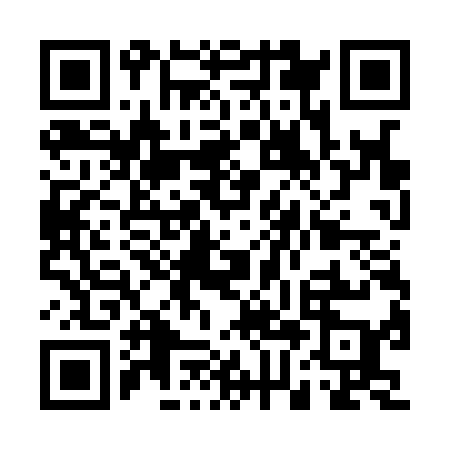 Ramadan times for Barzdine, LithuaniaMon 11 Mar 2024 - Wed 10 Apr 2024High Latitude Method: Angle Based RulePrayer Calculation Method: Muslim World LeagueAsar Calculation Method: HanafiPrayer times provided by https://www.salahtimes.comDateDayFajrSuhurSunriseDhuhrAsrIftarMaghribIsha11Mon4:564:566:5912:444:306:316:318:2612Tue4:534:536:5612:444:326:336:338:2813Wed4:514:516:5312:434:346:356:358:3014Thu4:484:486:5112:434:356:376:378:3215Fri4:454:456:4812:434:376:396:398:3516Sat4:424:426:4612:434:386:416:418:3717Sun4:394:396:4312:424:406:436:438:3918Mon4:364:366:4112:424:426:446:448:4119Tue4:334:336:3812:424:436:466:468:4420Wed4:304:306:3512:414:456:486:488:4621Thu4:274:276:3312:414:466:506:508:4922Fri4:244:246:3012:414:486:526:528:5123Sat4:214:216:2812:414:506:546:548:5324Sun4:184:186:2512:404:516:566:568:5625Mon4:154:156:2312:404:536:586:588:5826Tue4:124:126:2012:404:547:007:009:0127Wed4:094:096:1712:394:567:027:029:0328Thu4:054:056:1512:394:577:047:049:0629Fri4:024:026:1212:394:597:067:069:0830Sat3:593:596:1012:385:007:087:089:1131Sun4:554:557:071:386:028:108:1010:141Mon4:524:527:051:386:038:128:1210:162Tue4:494:497:021:386:048:148:1410:193Wed4:454:457:001:376:068:168:1610:224Thu4:424:426:571:376:078:188:1810:255Fri4:384:386:541:376:098:208:2010:276Sat4:354:356:521:366:108:228:2210:307Sun4:314:316:491:366:128:248:2410:338Mon4:284:286:471:366:138:268:2610:369Tue4:244:246:441:366:148:288:2810:3910Wed4:204:206:421:356:168:308:3010:42